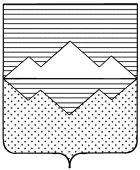 СОБРАНИЕ ДЕПУТАТОВ                                                                                        САТКИНСКОГО  МУНИЦИПАЛЬНОГО  РАЙОНА                                                                                   ЧЕЛЯБИНСКОЙ ОБЛАСТИРЕШЕНИЕот  29 апреля 2015 года  № 691/76 г. СаткаВ связи с вступлением в силу 1 марта 2015 года Федерального закона от 23.06.2014г. №171-ФЗ «О внесении изменений в Земельный кодекс Российской Федерации и отдельные законодательные акты Российской Федерации» и в соответствии с Федеральным законом от 06.10.2003 № 131-ФЗ «Об общих принципах организации местного самоуправления в Российской Федерации», Уставом Саткинского муниципального района, СОБРАНИЕ ДЕПУТАТОВ САТКИНСКОГО МУНИЦИПАЛЬНОГО РАЙОНА РЕШАЕТ:1. Решение Собрания депутатов Саткинского муниципального района от22.02.2012г. №279/29 «Об утверждении Положения о предоставлении земельных участков для строительства и иных целей на территории Саткинского муниципального района» признать утратившим силу. 2. Рекомендовать Главе Саткинского муниципального района утвердить нормативно-правовой акт, регулирующий предоставление земельных участков для строительства и иных целей на территории Саткинского муниципального района в соответствии с действующим законодательством.3. Настоящее решение опубликовать в газете «Саткинский рабочий».4. Контроль за исполнением настоящего решения возложить на комиссию по законодательству и местному самоуправлению (председатель Глушков Е.А.).Председатель Собрания депутатовСаткинского муниципального района						Н.П. БурматовО признании утратившим силу решение Собрания депутатов Саткинского муниципального района от22.02.2012г. №279/29 «Об утверждении Положения о предоставлении земельных участков для строительства и иных целей на территории Саткинского муниципального района»